PLÁNOVANÁ ODSTÁVKA ELEKTRICKÉ ENERGIE -  OBEC DOBRÉ - HLINNÉ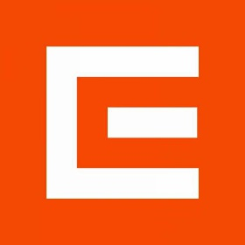 15.06.2020 (07:30 - 18:30) - plánovaná odstávka č. 110060713492Dobré - Živina, okres Rychnov n.KněžnouDobré - Živina128, 137, parc. č. 2062/1229.06.2020 (07:30 - 17:30) - plánovaná odstávka č. 110060714463Dobré - Hlinné, okres Rychnov n.KněžnouHlinnéparc. č. 38